Мифы и реальность о пользе продуктов для ребенка.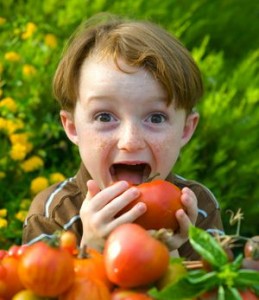 